Прочитать лекцию и ответить на контрольные вопросы. Готовые ответы отправлять на электронную почту danilov.37@bk.ruТехнология изготовления дисков и фланцевК деталям класса "диски" относятся детали, образованные наружными и внутренними поверхностями вращения, имеющими одну общую прямолинейную ось при отношении длины цилиндрической части к наружному диаметру менее 0,5. Например: шкивы, фланцы, крышки подшипников, кольца, поршни гидро- и пневмоприводов и т.п. Технологические задачианалогичные классу втулок: достижение концентричности внутренних и наружных цилиндрических поверхностей и пер- пендикулярность торцов к оси детали.Типовой маршрут изготовления дисков и фланцевОсновные схемы базирования. Технологические базы – центральное отверстие и обработанный торец, причем корот- кое отверстие является двойной опорной базой, а торец – установочной.Обработку шкивов средних размеров (d = 200...400 мм) производят на токарных, в крупносерийном производстве – на револьверных станках. Крупные шкивы и маховики – на токарных карусельных станках. При обработке на карусельных станках установку на первой операции выполняют по ступице, в которой обрабатывается центральное отверстие и приле- гающие к ней торцы. Обод обрабатывают при установке шкива на центрирующий палец по обработанному отверстию и тор- цу (рис. 45).Типовой маршрут изготовления дисков005 Заготовительная.В большинстве случаев – лить заготовку, ковать или штамповать. Мелкие шкивы – из прутка.010 Токарная.Растачивание отверстия с припуском под последующую обработку и подрезка торца. Технологическая база – черная поверхность обода или ступицы. Выполняется в зависимости от маршрутов и типа производства на токарном, револьверном или карусельном станке.015 ТокарнаяПодрезать второй торец. Технологическая база – обработанные отверстия и торец.020 ПротяжнаяПротянуть цилиндрическое отверстие. Технологическая база – отверстие и торец. Станок – вертикально-протяжной.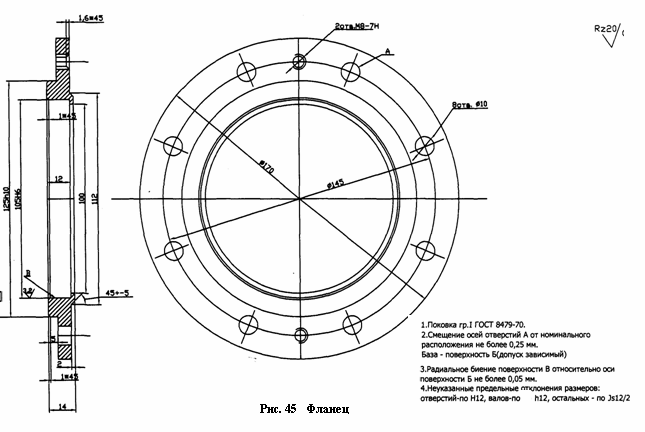 025 Протяжная или долбежная.Протянуть или долбить шпоночный паз. Технологическая база – отверстие и торец. Станок – вертикально-протяжной или долбежный.030 Токарная (черновая).Точить наружный диаметр и торцы обода, точить клиновидные канавки. Технологическая база – отверстие. Станок то- карный или многорезцовый токарный.035 Токарная (чистовая).Точить наружный диаметр и канавки. При криволинейной образующей на токарно-копировальном станке или токарном станке по копиру.040 Сверлильная.Сверлить отверстия и нарезать резьбу (если требуется по чертежу). Технологическая база – торец. Станок – сверлиль-ный.045 Балансировочная.Балансировка и высверливание отверстий для устранения дисбаланса. Технологическая база – отверстие. Станок – ба-лансировочный.050 Шлифовальная.Шлифование ступиц (если требуется по чертежу). Технологическая база – отверстие. Станок – круглошлифовальный.055 Контрольная.060 Нанесение антикоррозионного покрытия.Основным служебным назначением фланцев является ограничение осевого перемещения вала, установленного на под- шипниках. Отсюда следует, что основными конструкторскими базами фланца будут поверхности центрирующего пояска по размеру отверстия в корпусе и торцы. Поскольку в качестве технологических баз при обработке заготовки целесообразно выбирать основные базы детали, то исходя из этого, следует, что на первых операциях обрабатывают основные базы. В связи с этим на первой операции в качестве технологических баз используют наружную цилиндрическую поверхность и торец большого фланца, а на последующих – посадочную поверхность цилиндрического пояска и его торец. На этих же базах об- рабатывают крепежные отверстия и лыски, если они заданы чертежом.Типовой маршрут изготовления фланцев005 Заготовительная.В зависимости от типа производства и материала – лить, ковать, штамповать заготовку или отрезать из проката.010 Токарная.Подрезать торец большого фланца и торец центрирующего пояска, точить наружную цилиндрическую поверхность пояска с припуском под шлифование, точить канавку и фаски. Технологическая база – наружная поверхность и торец флан- ца. Станок токарный, многошпиндельный токарный полуавтомат, токарный с ЧПУ.015 Токарная.Подрезать второй торец большого фланца, точить его наружную поверхность и фаску. Технологическая база – поверх- ность центрирующего пояска и его торец.020 Сверлильная.Сверлить и зенковать отверстия. Технологическая база – та же. Станок вертикально-сверлильный, сверлильный с ЧПУ, агрегатно-сверлильный с многошпиндельной головкой.025 Фрезерная.Фрезеровать фланец с лысками. Технологическая база – та же плюс крепежное отверстие. Станок – вертикально- фрезерный.030 Шлифовальная.Шлифовать наружную поверхность центрирующего пояска и торец.Технологическая база – наружная поверхность большого фланца и торец. Станок – универсально-шлифовальный или торцекруглошлифовальный.035 Контрольная.Контрольные вопросы:1. Описать типовой маршрут изготовления дисков и фланцев.2. Дополнить необходимыми на ваш взгляд операциями.